Témy na skúšku - 2. ročníkVzťah vnútorných a vonkajších sílNapätieZákladné druhy namáhania- ťah, tlak, strih, ohybNávrh prierezu pri jednoduchom namáhaníMedzné stavy- charakterizovaťZdroje:   Ing. Jana Ursínyová, Stavebná mechanikaTrieda: I.NA (externé štúdium)Odbor: 3659 L stavebníctvoPredmet: Stavebná mechanika     Skúšajúci: Ing. Anna Helbichová	Kontakt: helbichova@sosstavebna.skWeb: https://sosstavebna.sk/externe-studium/ 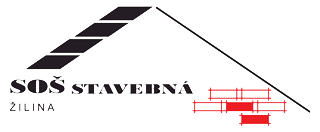 